Konfederace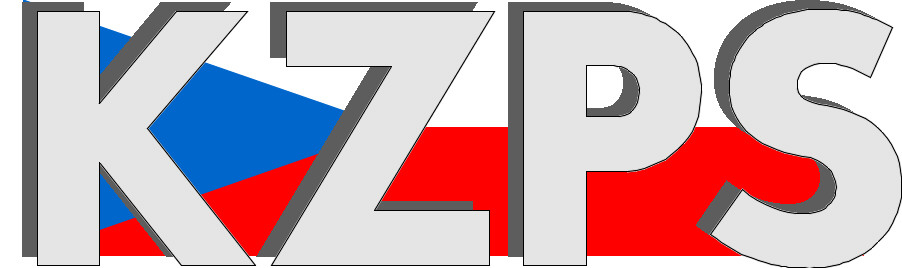 zaměstnavatelských a podnikatelských svazů ČR Sekretariát:	    	 Václavské nám. 21	               tel.: 222 324 985                   	 110 00 Praha 1		               fax: 224 109 374  	            	            mail: kzps@kzps.cz S t a n o v i s k o Konfederace zaměstnavatelských a podnikatelských svazů ČRk „Akčnímu plánu rovného odměňování žen a mužů 2022–2026“V rámci mezirezortního připomínkového řízení jsme obdrželi uvedený návrh. K němu Konfederace zaměstnavatelských a podnikatelských svazů ČR (KZPS ČR) uplatňuje následující zásadní připomínky:Obecná připomínkyPředmětný materiál nevykazuje parametry „Akčního plánu“. Je v něm pouze uveden výčet opatření, která jsou doporučována k možné implementaci. Žádáme proto o jeho dopracování, resp. konkretizování.Odůvodnění:Akční plán by měl z principu obsahovat návrh konkrétních opatření, jejich zdůvodnění a harmonogram jejich implementace. Pokud by to tak bylo, bylo by následně možné vyhodnotit dopady na zaměstnavatele a poskytnout relevantní připomínky. Předmětný materiál ale obsahuje pouze výčet možných opatření, a proto nelze dopady na zaměstnavatele posoudit.Tato připomínka je zásadníKonkrétní připomínkaNa str. 3, kapitola „Očištěný/neočištěný GPG“ je uvedeno: „Mezi mzdami mužů a žen, vykonávajících stejné zaměstnání na stejném pracovišti, je průměrně 10 % rozdíl mezd.“ Žádáme o doložení tohoto údaje, vč. metodiky jeho zjišťování.Odůvodnění:V předmětném materiálu je odkaz na dokument „Co víme o rozdílech ve výdělcích žen a mužů, Shrnutí publikovaných studií v rámci projektu 22 % K ROVNOSTI, MPSVP“, ale ani v něm není uveden primární zdroj proklamovaného 10 % rozdílu mezd.Naopak v materiálu Sociologického ústavu AV „ROZDÍLY V ODMĚŇOVÁNÍ ŽEN A MUŽŮ V ČR, pracoviště, zaměstnání, stejná práce a rozklad faktorů, 2019“ je uvedeno, že rozdíl mezd žen a mužů na stejných pracovních pozicích se pohybuje kolem 5 %.Považujeme za zásadní, aby byl přesný údaj znám a legitimně doložen. Pokud totiž mají být zaváděna konkrétní opatření u zaměstnavatelů, je nutné sledovat vždy poměr jejich nákladů a přínosů. Pokud by byl mzdový rozdíl za práci stejné hodnoty skutečně 10 %, jde o věc zásadní a je nutné u zaměstnavatelů přijímat zásadnější opatření. Pokud je ale mzdový rozdíl kolem 5 %, tak se při započítání statistické odchylky bavíme o problému ne tak zásadním a navrhovaná opatření pak mohou být mnohem mírnější.Pro kontext je zároveň třeba uvést, že neočištěný GPG se v ČR za poslední roky významně snížil. Jestliže byl v r. 2017 na cca 22 %, tak v r. 2019 už to bylo 18,9 % a v r. 2020 pak 16,4 % (Eurostat). I ve světle těchto údajů je možné, že se od r. 2019, kdy Soc. ústav AV publikoval údaje o 5 % rozdílu ve mzdách na stejných pracovních pozicích, i tento údaj snížil, a problém s rovným odměňováním u zaměstnavatelů je tedy ještě menší.Tato připomínka je zásadníKontaktní osoby:Vít Jásek			e-mail: vit.jasek@uzs.cz		mob:	724 508 701Dr. Jan Zikeš			e-mail:	zikes@kzps.cz			tel:	222 324 985V Praze dne 13. června 2022 										        Jan W i e s n e r		                                                                            			             prezident